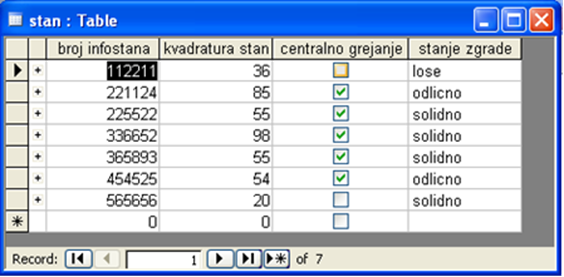 broj infostana - Primary key, Autonumber, randomkvadratura stana – Number, omogućiti sortiranje po ovom poljucentralno grejanje – Yes/Nostanje zgrade – opcije: odlicno, solidno, lose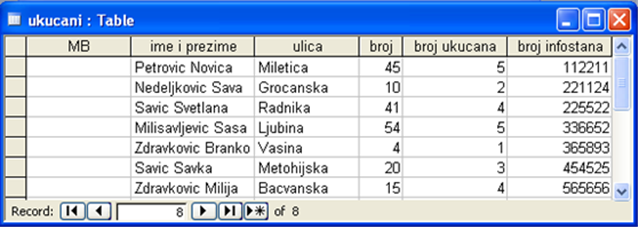 MB - Primary key, Autonumber, randomime i prezime - Textulica – Textbroj – Numberbroj ukucana – Number, omogućiti sortiranje po ovom poljubroj infostana – spoljni ključКреирати упите:POREZ: [stan]![kvadratura stana]*15VODA: [ukucani]![broj ukucana]*100 + [stan]![kvadratura stana]*0.5У упиту VODA направити ново поље UMANJENJE: ако је вода скупља од 300 din умањити за 50 din, иначе остаје исто.У упиту POREZ додати и табелу UKUCANI/BROJ UKUCANA, затим направити ново поље OLAKSICE: ако је порез већи од 6000 и укућана има 4 или више, порез умањити за 1000, иначе нека остане исти.